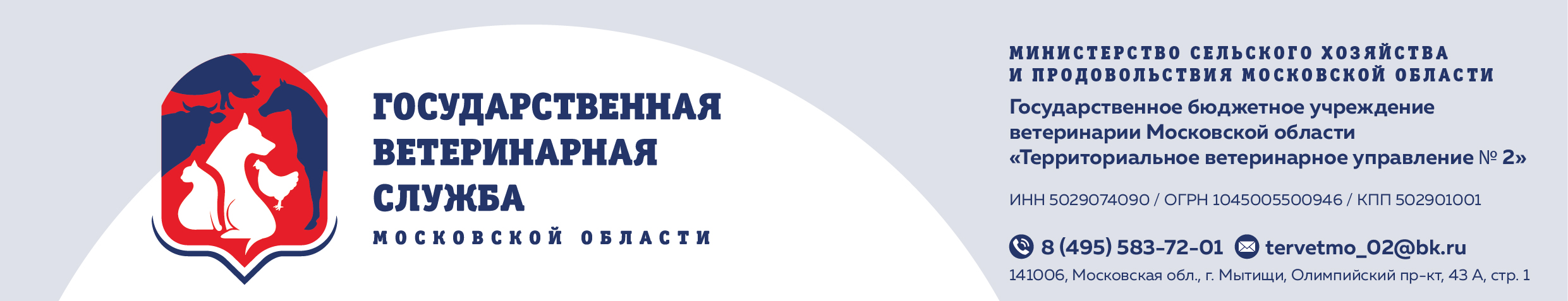 Уважаемые жители городского округа!С 01.11.2019 г открыт единый контактный центр Государственной ветеринарной службы Московской области.                       Позвонив по телефону 8 (495) 668-01-25                                   ежедневно с 9:00 до 21:00     Вы можете задать интересующий Вас вопрос и узнать следующую информацию:     -  Как вакцинировать животных от бешенства и других инфекций.-  Как оформить документы для выезда животных за пределы Российской Федерации.      -   Плановая кастрация/стерилизация вашего домашнего питомца.      -   Время работы ближайшего отделения ветеринарной станции.-  Какие Государственные Ветеринарные станции Московской Области принимают       пациентов круглосуточно.      -   В каких отделениях ветеринарных станций принимают узко профильные специалисты.      -   Куда можно пристроить найденное животное на улице.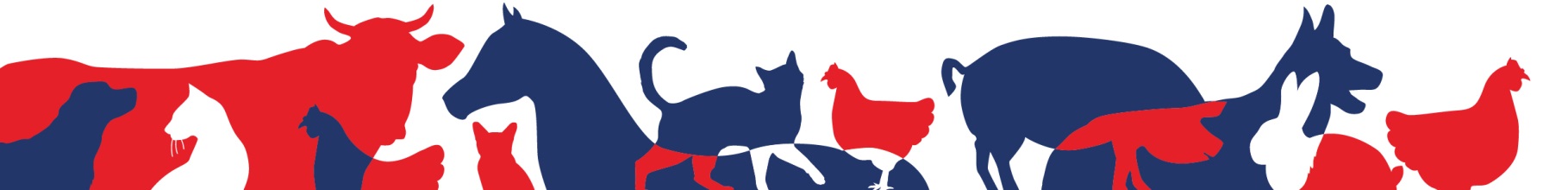 